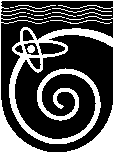 АДМИНИСТРАЦИЯГОРОДА ПРОТВИНОПОСТАНОВЛЕНИЕот 10.02.2014г. № 92В соответствии с Федеральным законом от 06.10.2003 г. №131-ФЗ «Об общих принципах организации местного самоуправления в Российской Федерации», постановлением Администрации города Протвино от 08.11.2011 г. № 793 «Об утверждении Порядка формирования и финансового обеспечения выполнения муниципального задания муниципальными учреждениями муниципального образования «Городской округ Протвино», постановлением Администрации города Протвино от 23.01.2014 г. № 32 «Об утверждении Перечня муниципальных услуг (работ), оказываемых физическим лицам в сфере образования в муниципальном образовании «Городской округ Протвино»ПОСТАНОВЛЯЮ:Утвердить муниципальные задания на оказание муниципальных услуг (выполнение работ) в сфере дополнительного образования физическим лицам МБОУ ДОД «ДЮЦ «Горизонт» на 2014 год (приложение).Руководителю МБОУ ДОД «ДЮЦ «Горизонт» разместить настоящее постановление с приложением на официальном сайте учреждения.Общему отделу: направить настоящее постановление с приложением в финансовое управление, отдел образования, МБОУ ДОД «ДЮЦ «Горизонт», разместить на официальном сайте г. Протвино.Контроль за исполнением настоящего постановления возложить на заместителя главы Администрации — начальника управления образования и науки Романенко Ю.А.     Глава города                            					А.В. Баженов	Приложениек постановлению Администрации г. Протвино	от 10.02.2014г. № 92УТВЕРЖДАЮ_______________________ (____________)(руководитель главного распорядителясредств бюджета городского округа Протвино)"____" _____________________________МУНИЦИПАЛЬНОЕ ЗАДАНИЕНА ОКАЗАНИЕ МУНИЦИПАЛЬНЫХ УСЛУГ (ВЫПОЛНЕНИЕ РАБОТ)МУНИЦИПАЛЬНЫМ БЮДЖЕТНЫМ ОБРАЗОВАТЕЛЬНЫМ УЧРЕЖДЕНИЕМДОПОЛНИТЕЛЬНОГО ОБРАЗОВАНИЯ ДЕТЕЙ «ДЕТСКО-ЮНОШЕСКИЙ ЦЕНТР «ГОРИЗОНТ»НА 2014 ГОД И НА ПЛАНОВЫЙ ПЕРИОД 2015 И 2016 ГОДОВ <*> ЧАСТЬ 1Наименование муниципальной услуги  Реализация дополнительных общеобразовательных программ дополнительного образованияПотребители муниципальной услуги Граждане от 5 лет до 18 летПоказатели, характеризующие объем и (или) качество муниципальной услугиПоказатели, характеризующие качество муниципальной услуги <**>Объем муниципальной услуги (в натуральных показателях)Порядок оказания муниципальной услугиМуниципальная услуга оказывается на базе муниципального бюджетного учреждения дополнительного образования детей «Детско-юношеский центр «Горизонт».Образовательная деятельность осуществляется в 1 здании по адресу 142280, РФ, Московская область, г.Протвино, ул.Гагарина, д. 2а. Учреждение имеет лицензию на право ведения образовательной деятельности № 68904 от 21.03.2012 года.Лицо, ответственное за организацию оказания муниципальной услуги: Н.П.Кудрявцева – директор МБОУ ДОД «ДЮЦ «Горизонт», контактный тел 74-56-16, e-mail: moudodduz@mail.ruХарактеристика основных действий при оказании услуги:Прием обучающихся в учреждение дополнительного образования.Реализация дополнительных общеобразовательных программ дополнительного образования.Охрана жизни и здоровья обучающихся.Организация воспитательной работы.Взаимодействие с семьями обучающихся.Нормативные правовые акты, регулирующие порядок оказания муниципальной услугиКонституция Российской Федерации;Конвенция о правах ребенка;Федеральный закон РФ от 29.12.2012г. №273-ФЗ «Об образовании в Российской Федерации»; Федеральный закон от 21.12.1994г. №69-ФЗ «О пожарной безопасности»;Постановление Главного государственного санитарного врача РФ «О введении в действие санэпидемиологических правил и нормативов СанПиН 2.4.2.2821-10 «Санитарно-эпидемиологические требования к условиям и организации обучения в общеобразовательных учреждениях».  Приказ Министерства образования РФ от 18.07.02г. №2783 «Об утверждении концепции профильного обучения на старшей ступени общего образования»;Приказ Министерства образования и науки РФ от 29.08.2013 № 1008 «Об утверждении Порядка организации и осуществления образовательной деятельности по дополнительным общеобразовательным программам».Постановление Главного государственного санитарного врача РФ «О введении в действие санэпидемиологических правил и нормативов СанПиН 2.4.4.1251-03 «Санитарно-эпидемиологические требования к учреждениям дополнительного образования детей (внешкольные учреждения). Приказ Минобрнауки России от 15.02.2012 N 107 "Об утверждении Порядка приема граждан в общеобразовательные учреждения" (Зарегистрировано в Минюсте России 17.04.2012 N 23859).Федеральный закон от 22.08.2004 г. №122-ФЗ "О государственной поддержке молодежных и детских общественных объединений".Федеральный закон от 24.07.1998 N 124-ФЗ (ред. от 02.12.2013) "Об основных гарантиях прав ребенка в Российской Федерации".Порядок информирования потенциальных потребителей муниципальной услугиОснования для досрочного прекращения исполнения муниципального заданияЛиквидация учреждения, реорганизация учреждения,  перераспределение полномочий, повлекшее исключение из компетенции учреждения полномочий по оказанию муниципальной услуги  Предельные цены (тарифы) на оплату муниципальной услуги в случаях, если федеральным законом предусмотрено их оказание на платной основеНормативный правовой акт, устанавливающий цены (тарифы) либо порядок их установления ______________________________________________________________________________________________________________________________________Орган, устанавливающий цены (тарифы) ________________________________________________________________________________________________Значения предельных цен (тарифов)Порядок контроля за исполнением муниципального заданияТребования к отчетности об исполнении муниципального заданияФорма отчета об исполнении муниципального заданияСроки представления отчетов об исполнении муниципального задания- квартальный отчет до 10 числа месяца, следующего за отчетным периодом;- годовой отчет до 25 числа, следующего за отчетным периодом.Иные требования к отчетности об исполнении муниципального заданияОтчетность об исполнении задания должна содержать всю совокупность информации, характеризующую результаты деятельности учреждения, в том числе:сведения об использовании имущества, закрепленного за учреждением,  или приобретенного за счет средств, выделенных учредителем на его приобретение;сведения об использовании недвижимого имущества, приобретенного учреждением за счет собственных средств;о перспективах изменения объемов предоставления муниципальных услуг.Иная информация, необходимая для исполнения (контроля за исполнением) муниципального задания_______________________________________________________________ЧАСТЬ 2 (формируется при установлении муниципального задания одновременно на выполнение муниципальной услуги (услуг) и работы (работ) и содержит требования к выполнению работы (работ)) Наименование муниципальной работы: Методическая работа Характеристика работыОснования для досрочного прекращения муниципального заданияЛиквидация учреждения, реорганизация учреждения,  перераспределение полномочий, повлекшее исключение из компетенции учреждения полномочий по оказанию муниципальной услуги  Порядок контроля за исполнением муниципального задания
Требования к отчетности об исполнении муниципального заданияФорма отчета об исполнении муниципального заданияСроки представления отчетов об исполнении муниципального задания- квартальный отчет до 10 числа месяца, следующего за отчетным периодом;- годовой отчет до 25 числа, следующего за отчетным периодом.Иные требования к отчетности об исполнении муниципального задания__________________________________________________________________Иная информация, необходимая для исполнения (контроля за исполнением) муниципального заданияНачальник отдела образования                                                        Е.В. БоровенкоОб утверждении муниципальных заданий на оказание муниципальных услуг (выполнение работ) в сфере дополнительного образования физическим лицам МБОУ ДОД «ДЮЦ «Горизонт» на 2014 годЗаместитель главы Администрации -начальник управления образования и наукиЮ.А. РоманенкоЗаместитель главы Администрации -начальник финансового управленияГ.И. КрысьНачальник отдела образования                            Е.В. БоровенкоНачальник юридического отделаМ.Ю. Медведева№ п/пНаименование показателяЕд.изме-ренияФормуларасчетаЗначения показателей качества муниципальной услугиЗначения показателей качества муниципальной услугиЗначения показателей качества муниципальной услугиЗначения показателей качества муниципальной услугиЗначения показателей качества муниципальной услугиИсточник информации о значении показателя (исходные данные для ее расчета)№ п/пНаименование показателяЕд.изме-ренияФормуларасчетаотчетный финансовый годтекущий финансовый годочередной финансовый год <***>1-й год планового периода2-й год планового периодаИсточник информации о значении показателя (исходные данные для ее расчета)Укомплектованность образовательного учреждения педагогическими кадрами в соответствии со специальностью.%Ук.ф. / Ук.п. * 100%, гдеУк.ф. – укомплектованность кадрами (факт.),Ук.п. – укомплектованность кадрами (план.)80%100%100%100%100%Тарификация, учебный планУдовлетворенность родителей качеством образования.%Ок /О*100, гдеОк. – число опрошенных, удовлетворенных доступностью услуг учреждения;О – общее число опрошенных.100%100%100%100%100%Анкета для родителей по удовлетворению доступностью услуг ДЮЦ. Количество детей, участвующих в различных соревнованиях, конкурсах, смотрах и фестивалях, Чел.11401000100010001000Отчёт о результатах самообследования за 2012-2013 учебный год.Число призеров и победителейЧел.423400400400400Отчёт о результатах самообследования за 2012-2013 учебный год.№ п/пНаименование показателяЕд. измеренияЗначение показателей объема муниципальной услугиЗначение показателей объема муниципальной услугиЗначение показателей объема муниципальной услугиЗначение показателей объема муниципальной услугиЗначение показателей объема муниципальной услугиИсточник информации о значении показателя№ п/пНаименование показателяЕд. измеренияотчетный финансовый годтекущий финансовый годочередной финансовый год <***>1-й год планового периода2-й год планового периодаИсточник информации о значении показателяРеализация дополнительных общеобразовательных программ дополнительного образования:Чел.868900900900900Учебный план ДЮЦ.Приказ ДЮЦ «Об утверждении порядка организации и осуществления образовательной деятельности по дополнительным программам»- дополнительные общеразвивающие программы, 620650650650650Учебный план ДЮЦПриказ ДЮЦ «Об утверждении порядка организации и осуществления образовательной деятельности по дополнительным программам»- дополнительные предпрофессиональные программы;248250250250250Учебный план ДЮЦ.Приказ ДЮЦ «Об утверждении порядка организации и осуществления образовательной деятельности по дополнительным программам»Проведение соревнований, конкурсов, выставок, а также организация участия учащихся в выездных аналогичных мероприятиях по направлениям дополнительного образования; обеспечение доступа к информационным образовательным ресурсам по направлениям дополнительного образования; Чел.57945500550055005500Отчёт о результатах самообследования за 2012-2013 учебный год.Ежемесячный отчёт начальнику отдела образования Администрации г.Протвино.Обеспечение нормальной и безопасной жизнедеятельности учащихся (обеспечение помещениями, их содержание в соответствии с требованиями государственного надзора, обеспечение безопасности, материально-техническое оснащение учебного процесса, обеспечение педагогическим, тренерским и прочим персоналом, повышение квалификации персонала)Чел.868900900900900Паспорт готовности МБОУ ДОД «ДЮЦ «Горизонт» к 2013/2014 учебному году от 14.08.2013г.Учебный план ДЮЦ.Приказ ДЮЦ «Об утверждении порядка организации и осуществления образовательной деятельности по дополнительным программам».Способ информирования Состав размещаемой информации Частота обновления
информации Официальный сайт учрежденияВ соответствии с действующим законодательством (ст. 29 Федеральный закон РФ от 29.12.2012г. №273-ФЗ «Об образовании в Российской Федерации»)По мере обновления информации, не реже 1 раза в неделюОтчет о результатах самообследования (публичный доклад учреждения)В соответствии с утвержденной структурой1 раз в годСредства массовой информации Информация о значимых мероприятияхНе реже 1 раза в кварталИнформационные стенды в учрежденииРежим работы учреждения;календарный график;расписание уроков, кружков, секций;информация об экзаменах;копии учредительных документов (лицензия, свидетельство о государственной аккредитации, выписка из Устава);информация о формах обучения;контактная информация учреждения;контактная информация вышестоящих организаций;правила приема в учреждение;информация о режиме работы библиотеки, медицинского кабинета, столовой;По мере обновления информации, не реже 1 раза в годРодительские собрания В соответствии с годовым планом работыНе реже 1 раза в триместр (четверть)Наименование услуги Цена (тариф), единица измеренияФормы контроля ПериодичностьИсполнительные органы, осуществляющие контроль за оказанием услуги Комплексный контроль По мере необходимости (в случае поступлений обоснованных жалоб потребителей, требований контрольных, надзорных и правоохранительных органов) Администрация г. ПротвиноКонтроль в форме плановой отчетности По мере поступления отчетности о выполнении муниципального задания.Отдел образования Администрации г. ПротвиноНаименование показателя Единица измеренияЗначение, утвержденное в муниципальном задании на отчетный период Фактическое значение за отчетный период Характеристика причин отклонения от запланированных значений Источник информации о фактическом значении показателя 1.2.Наименование работыСодержание работыПланируемый результат выполнения работыПланируемый результат выполнения работыПланируемый результат выполнения работыПланируемый результат выполнения работыПланируемый результат выполнения работыНаименование работыСодержание работыотчетный годтекущий финансовый годочередной финансовый год1-й год планового периода2-й год планового периодаОткрытый городской конкурс творческих работ педагогов «Протвинские умельцы»Выставка-конкурс творческих работ педагогов города, мастер-классы.36 работ,8 мастер-классов40 работ,10 мастер-классов40 работ,10 мастер-классов40 работ,10 мастер-классов40 работ,10 мастер-классовРодительский всеобуч(4 раза в год)Психологическое просвещение родителей по вопросам ответственного родительства и воспитания без насилия.80 родителей80 родителей80 родителей80 родителей80 родителейПроведение муниципальных этапов областных, всероссийских и международных конкурсов методических и дидактических материалов. Выявление победителей муниципальных этапов для дальнейшего участия.5 мероприятий10 мероприятий10 мероприятий10 мероприятий10 мероприятийНаучно-практическая конференция педагогов дополнительного образования. Трансляция передового и инновационного опыта работы в сфере дополнительного образования. Дальнейшее участие педагогов  в НПК различного уровня.12 педагогов20 педагогов20 педагогов20 педагогов20 педагоговКонкурс методических материалов педагогов дополнительного образования.Трансляция передового и инновационного опыта работы в сфере дополнительного образования. Дальнейшее участие лучших представленных материалов в НПК различного уровня.6 материалов15 материалов20 материалов20 разработок20 разработокФормы контроля ПериодичностьИсполнительные органы, осуществляющие контроль за исполнением муниципального задания Комплексный контроль По мере необходимости (в случае поступлений обоснованных жалоб потребителей, требований контрольных, надзорных и правоохранительных органов) Администрация г. ПротвиноКонтроль в форме плановой отчетности По мере поступления отчетности о выполнении муниципального заданияОтдел образования Администрации г. ПротвиноРезультат, запланированный в муниципальном задании на отчетный финансовый годФактические результаты, достигнутые в отчетном финансовом году Источник информации
о фактически достигнутых результатах 